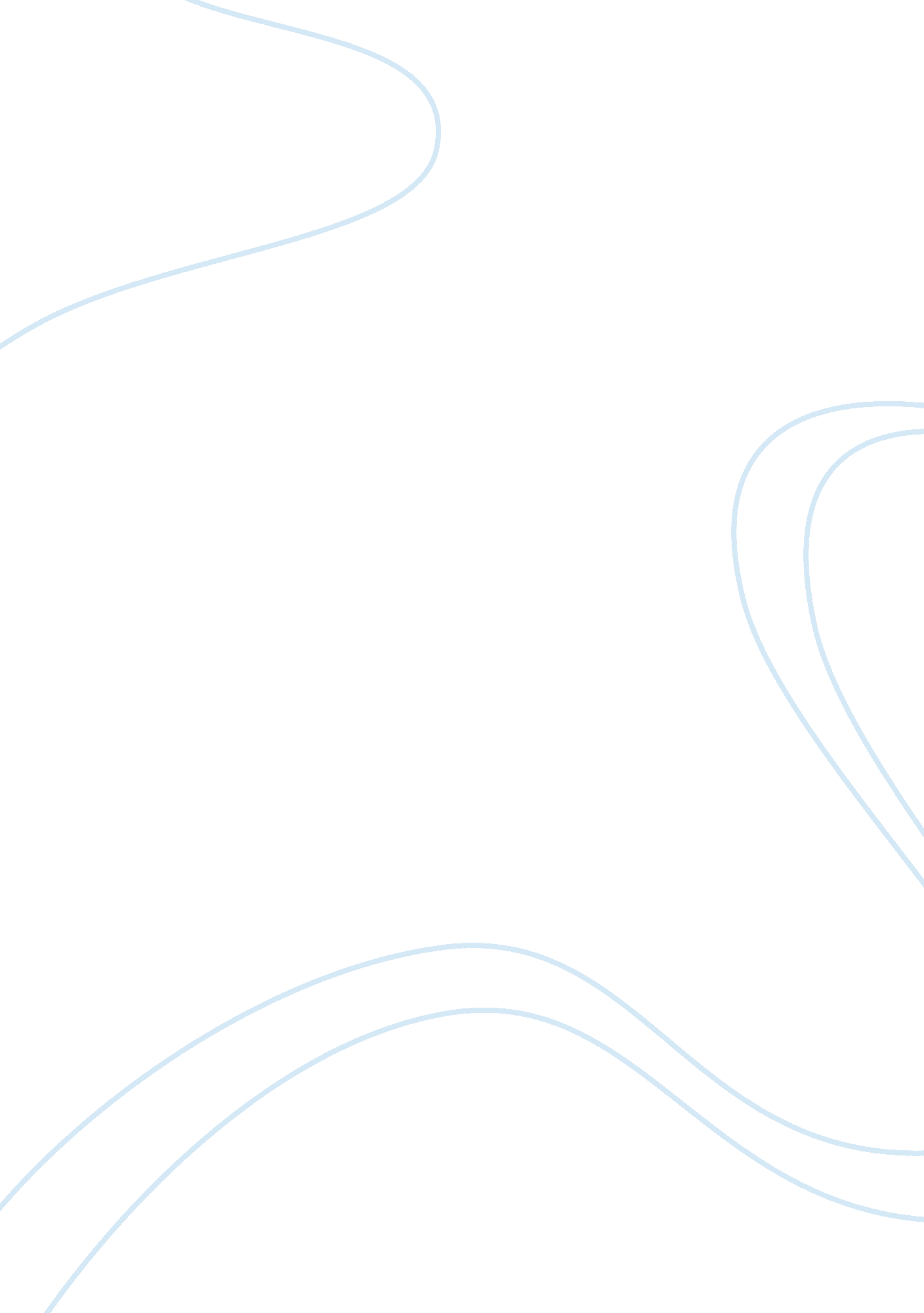 The philosophy on educationalPhilosophy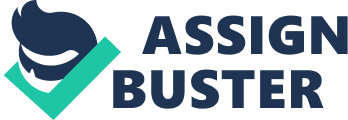 Module Philosophy on Educational Learning is an active process that is always long and restrictive, aiming at imparting ideasand experiences that are necessary in offering positive contributions in building the society. The teacher should therefore maximize the students’ expectations in self fulfilling prophecy, perseverance and hard work that are aimed at building the society economically and socially. Philosophy is the care for astuteness therefore didactic way of life is important in helping to solve fundamental problems with reliance and suppleness based on rationality (Kohl, Myles and Kohl 1905-90). 
The concept of philosophy was influential in helping Myles Horton to start up learning centers for example; in schools people share dreams and interests while living together. This is based on his definition of a democratic society as one with provisions for positive participation by all in equal terms with secure flexibility (Kohl, Myles and Kohl 1905-90). Since he appreciated the value of education he formed different education centers that led to the spread of citizenship schools to most remote parts in the south and thus helping residents mostly Africans to become literate and qualified to vote. This helped in advancing civil rights movements in 1960s by bringing together coal miners and textile workers. 
Sharing of ideas and use of the knowledge taught enabled people to challenge and face the negative social problems affecting their lives, boosted and advanced of civil rights, helped workers to form trade unions and cooperatives, helped to make homeless people realize, know and achieve their constitutional rights. The value of education helped to fulfill his determination to see the school he envisioned involve, serve and help poor people in employment and ethnic dissension and in finding ways to gain self-esteem, independence and integrity. 
Horton organized and appreciated immense transformations in political and social philosophy that enabled restoration of economic prosperity and encouraged patriotism and civic responsibility among the people. One does not need to know the answers to people’s problems but that there are a great deal of views and opinions that people can collectively contribute to build the society. This implies that it is quite crucial to discuss problems in a bid to find viable solutions. Highlander concentrated in inviting the poor who needed sponsorship in order to attend the education centers and learn among other things, their rights in order to overcome the oppression and to learn to handle their problems and to show their potency in unanimity (Kohl, Myles and Kohl 1905-90). 
Myles’s idea of enlightening people has succeeded in places with third world regal individuality because of the peripheral tenure and the accomplishment of Marxism in such places. The success is attributed by the fact that similarity in interests lead to close relationships among the participants. This helped them work together and participate in unions and strikes as a method of field development and organization. 
In conclusion, Highlander’s example has helped in the realization of full rights of citizens, social order based on democracy and that education is the instrument to bring about this social order. Logical reasoning among people who are organized has brought about democracy. Realization of the legal rights of the black southerners have been encouraged and strengthened by education programs that were put forward by Highlander. It encouraged the disintegration of schools as a means of bolstering service delivery to the not-so-well educated Africans. 

Work Cited 
Kohl Judith, Myles Horton and Kohl Herbert. The Long Haul: An Autobiography. Teachers 
College Press. 1998. Print. Massachusetts 